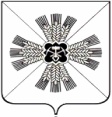 РОССИЙСКАЯ ФЕДЕРАЦИЯКЕМЕРОВСКАЯ ОБЛАСТЬПРОМЫШЛЕННОВСКИЙ МУНИЦИПАЛЬНЫЙ РАЙОНТарасовского сельского поселения  СОВЕТНАРОДНЫХ ДЕПУТАТОВ ТАРАСОВСКОГО СЕЛЬСКОГО ПОСЕЛЕНИЯ3-й созыв     37-е  заседаниеРЕШЕНИЕОт 25.12.2017 года №88с.ТарасовоО внесении изменений и дополнений  в решениеСовета народных депутатов Тарасовского сельского поселения от 27.12.2016 №50«О бюджете Тарасовского сельского поселенияна 2017 год и на плановый период 2018 и 2019 годов»Руководствуясь Бюджетным кодексом Российской Федерации, Федеральным законом от 06.10.2003 № 131-ФЗ «Об общих принципах организации местного самоуправления», Уставом Тарасовского сельского поселения, Совет народных депутатов Тарасовского сельского поселенияРЕШИЛ:1. Внести в решение Совета народных депутатов Тарасовского сельского поселения №50 от 27.12.2016 г. «о бюджете Тарасовского сельского поселения на 2017 год  и на плановый период 2018 и 2019 годов» следующие изменения и дополнения:1.1.   статью 1 изложить в следующей редакции:           «1. Утвердить основные характеристики  бюджета поселения на 2017 год:     общий объем доходов  бюджета поселения в сумме  5727,0 тыс. рублей;общий объем расходов бюджета поселения в сумме 5727,0 тыс. рублей.             2. Утвердить основные характеристики бюджета поселения на плановый период 2018  и 2019 годов:   общий объем доходов бюджета поселения на 2018 год в сумме  4008,6 тыс. рублей и на 2019 год в сумме  4138,9 тыс. рублей,общий объем расходов бюджета поселения на 2018 год в сумме  4008,6 тыс. рублей и на 2019 год в сумме  4138,9 тыс. рублей».            1.2. статью 8 изложить в следующей редакции:            «1. Утвердить объем бюджетных ассигнований	дорожного фонда Тарасовского сельского поселения на 2017 год в сумме 967,3 тыс. рублей, на 2018 год в сумме 696,0 тыс. рублей, на 2019 год в сумме 780,0 тыс. рублей            1.3. статью 9 изложить в следующей редакции:           «1. Утвердить общий объем межбюджетных трансфертов, получаемых из районного бюджета на 2017 год в сумме 1741,5 тыс. рублей, на 2018 год в сумме 1568,6 тыс. рублей, на 2019 год в сумме  1568,9 тыс. рублей.            2.Утвердить общий объем межбюджетных трансфертов, подлежащих перечислению в районный бюджет на 2017 год, в сумме 1226,4 тыс. рублей».            1.4 Приложение 3 к решению изложить в новой редакции согласно приложении 2 к настоящему решению;            1.5. Приложение 4 к решению изложить в новой редакции согласно приложения 3  к настоящему решению;            1.6. Приложение 5 к решению изложить в новой редакции согласно приложения 4 к настоящему решению:            1.7.  Приложение  6 к решению изложить в новой редакции согласно приложения 5 к настоящему решению:            2.  Настоящее решение вступает в силу со дня подписания и подлежит обнародованию на информационном стенде администрации Тарасовского сельского поселения и размещению на сайте администрации Промышленновского муниципального района в сети «Интернет».            3. Контроль за исполнением данного решения возложить на комиссию по вопросам бюджета, налоговой политике и финансам (Васько В.Н.)Председатель Совета народных депутатовТарасовского сельского поселенияВ.Г.ЛангГлава Тарасовского сельского поселенияВ.Г.ЛангПриложение №1Приложение №1Приложение №1Приложение №1к решению №88 от 25.12.2017 г«О внесении изменений и дополнений в решение Совета народных депутатов Тарасовского сельского поселения №50 от 27.12.2016 г «О  бюджете Тарасовского сельского поселения на 2017 год и на плановый период 2018 и 2019 годов»к решению №88 от 25.12.2017 г«О внесении изменений и дополнений в решение Совета народных депутатов Тарасовского сельского поселения №50 от 27.12.2016 г «О  бюджете Тарасовского сельского поселения на 2017 год и на плановый период 2018 и 2019 годов»к решению №88 от 25.12.2017 г«О внесении изменений и дополнений в решение Совета народных депутатов Тарасовского сельского поселения №50 от 27.12.2016 г «О  бюджете Тарасовского сельского поселения на 2017 год и на плановый период 2018 и 2019 годов»к решению №88 от 25.12.2017 г«О внесении изменений и дополнений в решение Совета народных депутатов Тарасовского сельского поселения №50 от 27.12.2016 г «О  бюджете Тарасовского сельского поселения на 2017 год и на плановый период 2018 и 2019 годов»Перечень и коды целевых статей расходов                                                                                                                                                                        бюджета  поселенияПеречень и коды целевых статей расходов                                                                                                                                                                        бюджета  поселенияПеречень и коды целевых статей расходов                                                                                                                                                                        бюджета  поселенияПеречень и коды целевых статей расходов                                                                                                                                                                        бюджета  поселенияПеречень и коды целевых статей расходов                                                                                                                                                                        бюджета  поселенияПеречень и коды целевых статей расходов                                                                                                                                                                        бюджета  поселенияПеречень и коды целевых статей расходов                                                                                                                                                                        бюджета  поселенияПеречень и коды целевых статей расходов                                                                                                                                                                        бюджета  поселенияПеречень и коды целевых статей расходов                                                                                                                                                                        бюджета  поселенияПеречень и коды целевых статей расходов                                                                                                                                                                        бюджета  поселенияКодКодНаименование целевых статейНаименование целевых статей01 0 00 00000 01 0 00 00000 Муниципальная программа «Жизнеобеспечение Тарасовского сельского поселения»Муниципальная программа «Жизнеобеспечение Тарасовского сельского поселения»01 1 00 0000001 1 00 00000Подпрограмма «Обеспечение мер пожарной безопасности и ликвидации последствий чрезвычайных ситуаций и стихийных бедствийПодпрограмма «Обеспечение мер пожарной безопасности и ликвидации последствий чрезвычайных ситуаций и стихийных бедствий01 1 00 1601001 1 00 16010Организация и осуществление мероприятий по гражданской обороне, по защите населения и территории от последствий аварий природного и техногенного характера Организация и осуществление мероприятий по гражданской обороне, по защите населения и территории от последствий аварий природного и техногенного характера 01 1 00 1602001 1 00 16020Обеспечение первичных мер пожарной безопасности в границах населенных пунктов поселения Обеспечение первичных мер пожарной безопасности в границах населенных пунктов поселения 01 2 00 0000001 2 00 00000подпрограмма  « Строительство и содержание автомобильных дорог и инженерных сооружений на них в границах поселения» подпрограмма  « Строительство и содержание автомобильных дорог и инженерных сооружений на них в границах поселения» 01 2 00 1603001 2 00 16030Реконструкция, содержание и строительство автомобильных дорог общего пользования, инженерных сооружений на них в границах населенных пунктов поселения  Реконструкция, содержание и строительство автомобильных дорог общего пользования, инженерных сооружений на них в границах населенных пунктов поселения  01 2 00 1609001 2 00 16090Содержание и ремонт сетей уличного освещения автомобильных дорог общего пользования местного значенияСодержание и ремонт сетей уличного освещения автомобильных дорог общего пользования местного значения01 3 00 0000001 3 00 00000подпрограмма «Развития  благоустройства на территории поселения» подпрограмма «Развития  благоустройства на территории поселения» 01 3 00 1604001 3 00 16040Содержание  уличного освещения Содержание  уличного освещения 01 3 00 1605001 3 00 16050озеленение  озеленение  01 3 00 1606001 3 00 16060организация и содержание мест захоронения организация и содержание мест захоронения 01 3 00 1607001 3 00 16070Прочие мероприятия по благоустройству территории Прочие мероприятия по благоустройству территории 01 4 00 0000001 4 00 00000подпрограмма «Развитие физической культуры и спорта» подпрограмма «Развитие физической культуры и спорта» 01 4 00 1608001 4 00 16080Обеспечение условий, проведение мероприятий для развития на территории поселения массовой физической культуры и спорта Обеспечение условий, проведение мероприятий для развития на территории поселения массовой физической культуры и спорта 01 6 00 0000001 6 00 00000подпрограмма "Муниципальная пенсия" подпрограмма "Муниципальная пенсия" 01 6 00 1610001 6 00 16100Доплаты к пенсиям муниципальных служащих в рамках Доплаты к пенсиям муниципальных служащих в рамках 02 0 00 0000002 0 00 00000Муниципальная  программа «Функционирование органов местного самоуправления Тарасовского сельского поселения»Муниципальная  программа «Функционирование органов местного самоуправления Тарасовского сельского поселения»02 0 00 1611002 0 00 16110Глава Тарасовского сельского поселения Глава Тарасовского сельского поселения 02 0 00 1612002 0 00 16120Обеспечение деятельности органов местного самоуправления Обеспечение деятельности органов местного самоуправления 02 0 00 1613002 0 00 16130Выполнение других обязательств государства Выполнение других обязательств государства 02 0 00 1614002 0 00 16140Резервный фонд администрации Тарасовского сельского поселения Резервный фонд администрации Тарасовского сельского поселения 99 0 00 0000099 0 00 00000Не программное  направление деятельностиНе программное  направление деятельности99 0 00 5118099 0 00 51180Осуществление воинского первичного учета на территориях, где отсутствуют военные комиссариаты Осуществление воинского первичного учета на территориях, где отсутствуют военные комиссариаты 99 0 00 1631099 0 00 16310Межбюджетные трансферты в связи с передачей полномочий по владению, пользованию и распоряжению имуществом, находящемся в муниципальной собственности поселенияМежбюджетные трансферты в связи с передачей полномочий по владению, пользованию и распоряжению имуществом, находящемся в муниципальной собственности поселения99 0 00 1251099 0 00 12510Утверждение генеральных планов поселения, планов землепользования и застройки, утверждение подготовленной на основе генеральных планов поселения документации по планировке территорииУтверждение генеральных планов поселения, планов землепользования и застройки, утверждение подготовленной на основе генеральных планов поселения документации по планировке территории99 0 00 1252099 0 00 12520Осуществление муниципального земельного контроляОсуществление муниципального земельного контроля99 0 00 1271099 0 00 12710Осуществление мер по противодействию коррупцииОсуществление мер по противодействию коррупции99 0 00 1277099 0 00 12770Кадастровые работыКадастровые работы99 0 00 1616099 0 00 16160Кадастровые работы администрации Тарасовского сельского поселенияКадастровые работы администрации Тарасовского сельского поселения99000 1670099000 16700Осуществление внутреннего муниципального финансового контроляОсуществление внутреннего муниципального финансового контроляПриложение №2Приложение №2Приложение №2Приложение №2Приложение №2Приложение №2Приложение №2Приложение №2к решению №88 от 25.12.2017 г«О внесении изменений и дополнений в решение Совета народных депутатов Тарасовского сельского поселения №50 от 27.12.2016г «О  бюджете Тарасовского сельского поселения на 2017 год и на плановый период 2018 и 2019 годов»к решению №88 от 25.12.2017 г«О внесении изменений и дополнений в решение Совета народных депутатов Тарасовского сельского поселения №50 от 27.12.2016г «О  бюджете Тарасовского сельского поселения на 2017 год и на плановый период 2018 и 2019 годов»к решению №88 от 25.12.2017 г«О внесении изменений и дополнений в решение Совета народных депутатов Тарасовского сельского поселения №50 от 27.12.2016г «О  бюджете Тарасовского сельского поселения на 2017 год и на плановый период 2018 и 2019 годов»к решению №88 от 25.12.2017 г«О внесении изменений и дополнений в решение Совета народных депутатов Тарасовского сельского поселения №50 от 27.12.2016г «О  бюджете Тарасовского сельского поселения на 2017 год и на плановый период 2018 и 2019 годов»к решению №88 от 25.12.2017 г«О внесении изменений и дополнений в решение Совета народных депутатов Тарасовского сельского поселения №50 от 27.12.2016г «О  бюджете Тарасовского сельского поселения на 2017 год и на плановый период 2018 и 2019 годов»к решению №88 от 25.12.2017 г«О внесении изменений и дополнений в решение Совета народных депутатов Тарасовского сельского поселения №50 от 27.12.2016г «О  бюджете Тарасовского сельского поселения на 2017 год и на плановый период 2018 и 2019 годов»к решению №88 от 25.12.2017 г«О внесении изменений и дополнений в решение Совета народных депутатов Тарасовского сельского поселения №50 от 27.12.2016г «О  бюджете Тарасовского сельского поселения на 2017 год и на плановый период 2018 и 2019 годов»к решению №88 от 25.12.2017 г«О внесении изменений и дополнений в решение Совета народных депутатов Тарасовского сельского поселения №50 от 27.12.2016г «О  бюджете Тарасовского сельского поселения на 2017 год и на плановый период 2018 и 2019 годов»Распределение бюджетных ассигнований бюджета поселения по целевым статьям (муниципальным программам и не программным направлениям деятельности), группам и подгруппам видов классификации расходов бюджетов на 2017 год и плановый период 2018 и 2019 годов.Распределение бюджетных ассигнований бюджета поселения по целевым статьям (муниципальным программам и не программным направлениям деятельности), группам и подгруппам видов классификации расходов бюджетов на 2017 год и плановый период 2018 и 2019 годов.Распределение бюджетных ассигнований бюджета поселения по целевым статьям (муниципальным программам и не программным направлениям деятельности), группам и подгруппам видов классификации расходов бюджетов на 2017 год и плановый период 2018 и 2019 годов.Распределение бюджетных ассигнований бюджета поселения по целевым статьям (муниципальным программам и не программным направлениям деятельности), группам и подгруппам видов классификации расходов бюджетов на 2017 год и плановый период 2018 и 2019 годов.Распределение бюджетных ассигнований бюджета поселения по целевым статьям (муниципальным программам и не программным направлениям деятельности), группам и подгруппам видов классификации расходов бюджетов на 2017 год и плановый период 2018 и 2019 годов.Распределение бюджетных ассигнований бюджета поселения по целевым статьям (муниципальным программам и не программным направлениям деятельности), группам и подгруппам видов классификации расходов бюджетов на 2017 год и плановый период 2018 и 2019 годов.Распределение бюджетных ассигнований бюджета поселения по целевым статьям (муниципальным программам и не программным направлениям деятельности), группам и подгруппам видов классификации расходов бюджетов на 2017 год и плановый период 2018 и 2019 годов.Распределение бюджетных ассигнований бюджета поселения по целевым статьям (муниципальным программам и не программным направлениям деятельности), группам и подгруппам видов классификации расходов бюджетов на 2017 год и плановый период 2018 и 2019 годов.Распределение бюджетных ассигнований бюджета поселения по целевым статьям (муниципальным программам и не программным направлениям деятельности), группам и подгруппам видов классификации расходов бюджетов на 2017 год и плановый период 2018 и 2019 годов.Наименование Муниципальная программаПодпрограммаОсновное мероприятиеМероприятиеВид расходов2017 год2018 год2019 годМуниципальная программа «Жизнеобеспечение Тарасовского сельского поселения»011 869,61 669,11 693,5Подпрограмма «Обеспечение мер пожарной безопасности и ликвидации последствий чрезвычайных ситуаций и стихийных бедствий»01151,850,050,0Организация и осуществление мероприятий по гражданской обороне, по защите населения и территории от последствий аварий природного и техногенного характера011001601030,025,025,0Иные закупки товаров, работ и услуг для государственных (муниципальных) нужд011001601024030,025,025,0Обеспечение первичных мер пожарной безопасности в границах населенных пунктов поселения 011001602021,825,025,0Иные закупки товаров, работ и услуг для государственных (муниципальных) нужд01100160202409,025,025,0Иные выплаты населению011001602036012,8подпрограмма  « Строительство и содержание автомобильных дорог и инженерных сооружений на них в границах поселения»012967,3696,0525,0Реконструкция, содержание и строительство автомобильных дорог общего пользования, инженерных сооружений на них в границах населенных пунктов поселения  0120016030765,5546,0375,0Иные закупки товаров, работ и услуг для государственных (муниципальных) нужд0120016030240765,5546,0375,0Содержание и ремонт сетей уличного освещения автомобильных дорог общего пользования местного значения0120016090201,8150,0150,0Иные закупки товаров, работ и услуг для государственных (муниципальных) нужд0120016090240201,8150,0150,0подпрограмма «Развитие благоустройства на территории поселения»013636,9705,1900,5Содержание уличного освещения0130016040333,6402,6402,6Иные закупки товаров, работ и услуг для государственных (муниципальных) нужд0130016040240333,6402,6402,6озеленение  01300160500,010,010,0Иные закупки товаров, работ и услуг для государственных (муниципальных) нужд01300160502400,010,010,0организация и содержание мест захоронения01300160600,010,010,0Иные закупки товаров, работ и услуг для государственных (муниципальных) нужд01300160602400,010,010,0Прочие мероприятия по благоустройству территории0130016070303,3282,5477,9Иные закупки товаров, работ и услуг для государственных (муниципальных) нужд0130016070240303,3282,5477,9подпрограмма «Развитие физической культуры и спорта» 0143,110,010,0Обеспечение условий, проведение мероприятий для развития на территории поселения массовой физической культуры и спорта01400160803,110,010,0Иные закупки товаров, работ и услуг для государственных (муниципальных) нужд01400160802403,110,010,0подпрограмма "Муниципальная пенсия" 016210,5208,0208,0Доплаты к пенсиям муниципальных служащих 0160016100210,5208,0208,0Публичные нормативные социальные выплаты гражданам0160016100310210,5208,0208,0Муниципальная программа "Функционирование органов местного самоуправления Тарасовского сельского поселения"022 436,02 168,02 169,0Глава Тарасовского сельского поселения0200016110453,0457,3457,3Расходы на выплаты персоналу государственных (муниципальных) органов0200016110120453,0457,3457,3Обеспечение деятельности органов местного самоуправления02000161201 847,81 680,71 681,7Расходы на выплаты персоналу государственных (муниципальных) органов02000161201201 146,41 234,11 234,1Иные закупки товаров, работ и услуг для государственных (муниципальных) нужд0200016120240700,9435,6436,6Уплата налогов, сборов и иных обязательных платежей в бюджетную систему Российской Федерации02000161208500,511,011,0Выполнение других обязательств государства в рамках 0200016130114,210,010,0Иные закупки товаров, работ и услуг для государственных (муниципальных) нужд0200016130240112,210,010,0Исполнение судебных актов02000161308302,00,00,0Резервный фонд администрации Тарасовского сельского поселения сельского поселения"02000161400,020,020,0Резервные средства02000161408310,020,020,0Оценка рыночной стоимости020001615021,00,00,0Иные закупки товаров, работ и услуг для государственных (муниципальных) нужд020001615024421,00,00,0Не программное направление деятельности991 421,473,173,1Осуществление первичного воинского учета на территориях, где отсутствуют военные комиссариаты 990005118074,173,173,1Расходы на выплаты персоналу государственных (муниципальных) органов990005118012073,373,173,1Иные закупки товаров, работ и услуг для государственных (муниципальных) нужд99000511802400,80,00,0Межбюджетные трансферты в связи с передачей полномочий по владению, пользованию и распоряжению имуществом, находящемся в муниципальной собственности поселения99000163101 226,40,00,0Иные межбюджетные трансферты99000163105401 226,40,00,0Утверждение генеральных планов поселения, планов землепользования и застройки, утверждение подготовленной на основе генеральных планов поселения документации по планировке территории99000125102,40,00,0Иные закупки товаров, работ и услуг для государственных (муниципальных) нужд99000125102402,40,00,0Осуществление муниципального земельного контроля99000125202,40,00,0Иные закупки товаров, работ и услуг для государственных (муниципальных) нужд99000125202402,40,00,0Осуществление мер по противодействию коррупции99000127100,60,00,0Иные закупки товаров, работ и услуг для государственных (муниципальных) нужд99000127102400,60,00,0Кадастровые работы990001277082,50,00,0 Иные закупки товаров, работ и услуг для государственных (муниципальных) нужд990001277024082,50,00,0Кадастровые работы администрации Тарасовского сельского поселения990001616033,00,00,0 Иные закупки товаров, работ и услуг для государственных (муниципальных) нужд990001616024033,00,00,0Условно-утвержденные расходы98,4203,3Итого5 727,04 008,64 138,9Приложение №3к решению №88 от 25.12.2017 г«О внесении изменений и дополнений в решение Совета народных депутатов Тарасовского сельского поселения №50 от 27.12.2016 г «О  бюджете Тарасовского сельского поселения на 2017 год и на плановый период 2018 и 2019 годов»Приложение №3к решению №88 от 25.12.2017 г«О внесении изменений и дополнений в решение Совета народных депутатов Тарасовского сельского поселения №50 от 27.12.2016 г «О  бюджете Тарасовского сельского поселения на 2017 год и на плановый период 2018 и 2019 годов»Приложение №3к решению №88 от 25.12.2017 г«О внесении изменений и дополнений в решение Совета народных депутатов Тарасовского сельского поселения №50 от 27.12.2016 г «О  бюджете Тарасовского сельского поселения на 2017 год и на плановый период 2018 и 2019 годов»Приложение №3к решению №88 от 25.12.2017 г«О внесении изменений и дополнений в решение Совета народных депутатов Тарасовского сельского поселения №50 от 27.12.2016 г «О  бюджете Тарасовского сельского поселения на 2017 год и на плановый период 2018 и 2019 годов»Приложение №3к решению №88 от 25.12.2017 г«О внесении изменений и дополнений в решение Совета народных депутатов Тарасовского сельского поселения №50 от 27.12.2016 г «О  бюджете Тарасовского сельского поселения на 2017 год и на плановый период 2018 и 2019 годов»Приложение №3к решению №88 от 25.12.2017 г«О внесении изменений и дополнений в решение Совета народных депутатов Тарасовского сельского поселения №50 от 27.12.2016 г «О  бюджете Тарасовского сельского поселения на 2017 год и на плановый период 2018 и 2019 годов»Наименование Коды  классификацииКоды  классификации2017 год2018 год2019 год2019 годНаименование РазделПодраздел2017 год2018 год2019 год2019 год1237899Общегосударственные вопросы013 662,92 168,02 169,02 169,0Функционирование высшего должностного лица субъекта Российской Федерации и органа местного самоуправления0102453,0457,3457,3457,3Функционирование Правительства Российской Федерации, высших исполнительных органов государственной власти субъектов Российской Федерации, местных администраций01041 847,71 680,71 681,71 681,7Резервные фонды01110,020,020,020,0Другие общегосударственные вопросы01131 362,210,010,010,0Национальная оборона0274,173,173,173,1Мобилизационная и вневойсковая подготовка020374,173,173,173,1Национальная безопасность и правоохранительная деятельность0351,850,050,050,0Защита населения и территории от последствий чрезвычайных ситуаций природного и техногенного характера, гражданская оборона030930,025,025,025,0Обеспечение пожарной безопасности031021,825,025,025,0Национальная экономика041 087,6696,0525,0525,0Дорожное хозяйство (дорожные фонды)0409967,3696,0525,0525,0Другие вопросы в области национальной экономики0412120,30,00,00,0Благоустройство05637,0705,1900,5900,5Благоустройство0503637,0705,1900,5900,5Социальная политика10210,5208,0208,0208,0Пенсионное обеспечение1001210,5208,0208,0208,0Физическая культура и спорт113,110,010,010,0Физическая культура11013,110,010,010,0Условно утвержденные расходы98,4203,3203,3ИТОГО по бюджету5 727,04 008,64 138,94 138,9Приложение №4Приложение №4Приложение №4Приложение №4Приложение №4Приложение №4Приложение №4Приложение №4Приложение №4Приложение №4к решению №88 от 25.12.2017 г«О внесении изменений и дополнений в решение Совета народных депутатов Тарасовского сельского поселения №50 от 27.12.2016 г «О  бюджете Тарасовского сельского поселения на 2017 год и на плановый период 2018 и 2019 годов»к решению №88 от 25.12.2017 г«О внесении изменений и дополнений в решение Совета народных депутатов Тарасовского сельского поселения №50 от 27.12.2016 г «О  бюджете Тарасовского сельского поселения на 2017 год и на плановый период 2018 и 2019 годов»к решению №88 от 25.12.2017 г«О внесении изменений и дополнений в решение Совета народных депутатов Тарасовского сельского поселения №50 от 27.12.2016 г «О  бюджете Тарасовского сельского поселения на 2017 год и на плановый период 2018 и 2019 годов»к решению №88 от 25.12.2017 г«О внесении изменений и дополнений в решение Совета народных депутатов Тарасовского сельского поселения №50 от 27.12.2016 г «О  бюджете Тарасовского сельского поселения на 2017 год и на плановый период 2018 и 2019 годов»к решению №88 от 25.12.2017 г«О внесении изменений и дополнений в решение Совета народных депутатов Тарасовского сельского поселения №50 от 27.12.2016 г «О  бюджете Тарасовского сельского поселения на 2017 год и на плановый период 2018 и 2019 годов»к решению №88 от 25.12.2017 г«О внесении изменений и дополнений в решение Совета народных депутатов Тарасовского сельского поселения №50 от 27.12.2016 г «О  бюджете Тарасовского сельского поселения на 2017 год и на плановый период 2018 и 2019 годов»к решению №88 от 25.12.2017 г«О внесении изменений и дополнений в решение Совета народных депутатов Тарасовского сельского поселения №50 от 27.12.2016 г «О  бюджете Тарасовского сельского поселения на 2017 год и на плановый период 2018 и 2019 годов»к решению №88 от 25.12.2017 г«О внесении изменений и дополнений в решение Совета народных депутатов Тарасовского сельского поселения №50 от 27.12.2016 г «О  бюджете Тарасовского сельского поселения на 2017 год и на плановый период 2018 и 2019 годов»к решению №88 от 25.12.2017 г«О внесении изменений и дополнений в решение Совета народных депутатов Тарасовского сельского поселения №50 от 27.12.2016 г «О  бюджете Тарасовского сельского поселения на 2017 год и на плановый период 2018 и 2019 годов»к решению №88 от 25.12.2017 г«О внесении изменений и дополнений в решение Совета народных депутатов Тарасовского сельского поселения №50 от 27.12.2016 г «О  бюджете Тарасовского сельского поселения на 2017 год и на плановый период 2018 и 2019 годов»Ведомственная структура расходов на 2017 год и плановый период 2018 и 2019 годовВедомственная структура расходов на 2017 год и плановый период 2018 и 2019 годовВедомственная структура расходов на 2017 год и плановый период 2018 и 2019 годовВедомственная структура расходов на 2017 год и плановый период 2018 и 2019 годовВедомственная структура расходов на 2017 год и плановый период 2018 и 2019 годовВедомственная структура расходов на 2017 год и плановый период 2018 и 2019 годовВедомственная структура расходов на 2017 год и плановый период 2018 и 2019 годовВедомственная структура расходов на 2017 год и плановый период 2018 и 2019 годовВедомственная структура расходов на 2017 год и плановый период 2018 и 2019 годовНаименованиеВедомствоРазделПодразделЦелевая статьяВид расходов2017 год2018 год2019  год123456777Администрация Тарасовского сельского поселения901Глава Тарасовского сельского поселения(расходы на выплаты персоналу государственных(муниципальных)нужд)901010202 0 00 16110120453,0457,3457,3Обеспечение деятельности органов местного самоуправления (расходы на выплату персоналу государственных(муниципальных) нужд)901010402 0 00 161201201 146,41 234,11 234,1Обеспечение деятельности органов местного самоуправления  (иные закупки товаров, работ и услуг для обеспечения государственных (муниципальных) нужд)901010402 0 00 16120240700,9435,6436,6Обеспечение деятельности органов местного самоуправления (уплата налогов, сборов и иных платежей)901010402 0 00 161208500,511,011,0Резервный фонд администрации Тарасовского сельского поселения (резервные средства)901011102 0 00 161408700,020,020,0Выполнение других обязательств государства  (иные закупки товаров, работ и услуг для обеспечения государственных (муниципальных) нужд)901011302 0 00 16130240112,210,010,0Исполнение судебных актов901011302 0 00 161308302,00,00,0Оценка рыночной стоимости (иные закупки товаров, работ и услуг для обеспечения государственных (муниципальных) нужд)90101133 0 00 1615024021,00,00,0Осуществление мер по противодействию коррупции (иные закупки товаров, работ и услуг для обеспечения государственных (муниципальных) нужд)901011399 0 00 125302400,60,00,0Межбюджетные трансферты в связи с передачей полномочий по владению, пользованию и распоряжению имуществом, находящемся в муниципальной собственности поселения(иные межбюджетные трансферты)901011399 0 00 163105401 226,40,00,0Осуществление первичного воинского учета на территориях, где отсутствуют военные комиссариаты (расходы на выплаты персоналу государственных (муниципальных) органов)901020399 0 00 5118012074,173,173,1Организация и осуществление мероприятий по гражданской обороне, по защите населения и территории от последствий аварий природного и техногенного характера (иные закупки товаров, работ и услуг для обеспечения государственных (муниципальных) нужд)901030901 1 00 1601024030,025,025,0Обеспечение первичных мер пожарной безопасности в границах населенных пунктов поселения  (иные закупки товаров, работ и услуг для обеспечения государственных (муниципальных) нужд)901031001 1 00 160202409,025,025,0Обеспечение первичных мер пожарной безопасности в границах населенных пунктов поселения  (иные закупки товаров, работ и услуг для обеспечения государственных (иные выплаты населению)90103102 1 00 1602036012,80,00,0Реконструкция, содержание и строительство автомобильных дорог общего пользования, инженерных сооружений на них в границах населенных пунктов поселения (иные закупки товаров, работ и услуг для обеспечения государственных (муниципальных) нужд)901040901 2 00 16030240765,5546,0375,0Содержание и ремонт сетей уличного освещения автомобильных дорог общего пользования местного назначения(иные закупки товаров, работ и услуг для обеспечения государственных (муниципальных) нужд)901040901 2 00 16090240201,8150,0150,0Утверждение генеральных планов поселения, планов землепользования и застройки, утверждение подготовленной на основе генеральных планов поселения документации по планировке территории(иные закупки товаров, работ и услуг для обеспечения государственных (муниципальных) нужд)901041299 0 00 125102402,40,00,0Осуществление муниципального земельного контроля(иные закупки товаров, работ и услуг для обеспечения государственных (муниципальных) нужд)901041299 0 00 125202402,40,00,0Кадастровые работы(иные закупки товаров, работ и услуг для обеспечения государственных (муниципальных) нужд)901041299 0 00 1277024082,50,00,0Кадастровые работы администрации Тарасовского сельского поселения(иные закупки товаров, работ и услуг для обеспечения государственных (муниципальных) нужд)901041299 0 00 1616024133,00,00,0Содержание уличного освещения (иные закупки товаров, работ и услуг для обеспечения государственных (муниципальных) нужд)901050301 3 00 16040240333,6402,6402,6озеленение (иные закупки товаров, работ и услуг для обеспечения государственных (муниципальных) нужд)901050301 3 00 160502400,010,010,0организация и содержание мест захоронения (иные закупки товаров, работ и услуг для обеспечения государственных (муниципальных) нужд)901050301 3 00 160602400,010,010,0Прочие мероприятия по благоустройству территории (иные закупки товаров, работ и услуг для обеспечения государственных (муниципальных) нужд)901050301 3 00 16070240303,3282,5477,9Доплаты к пенсиям муниципальных служащих (публичные нормативные социальные выплаты гражданам)901100101 6 00 16100310210,5208,0208,0Обеспечение условий, проведение мероприятий для развития на территории поселения массовой физической культуры и спорта (иные закупки товаров, работ и услуг для обеспечения государственных (муниципальных) нужд)901110101 4 00 160802403,110,010,0Условно утвержденные расходы98,4203,3ИТОГО 5 727,04 008,64 138,9